LESSON PLAN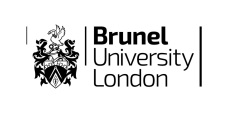 LESSON PROGRESSIONAssessment outcome /analysis (against the Learning Objectives) (to be completed after the lesson)Evaluation in relation to your current targets:Personal targets (to be taken from previous lesson evaluations and/or the current WPLR):Personal targets (to be taken from previous lesson evaluations and/or the current WPLR):Personal targets (to be taken from previous lesson evaluations and/or the current WPLR):Personal targets (to be taken from previous lesson evaluations and/or the current WPLR):Personal targets (to be taken from previous lesson evaluations and/or the current WPLR):National Curriculum areas Intended learning outcomes (I.L.Os):Related success criteria:Class:Date:Time:National Curriculum areas Intended learning outcomes (I.L.Os):Related success criteria:Subject:Length: Pupils’ previous experience:Pupils’ previous experience:Pupils’ previous experience:Pupils’ previous experience:Pupils’ previous experience:Relevant information from previous assessments (including consideration for specific children: i.e. higher attainers, pupils with SEND, bilingual learners and disabilities):        Relevant information from previous assessments (including consideration for specific children: i.e. higher attainers, pupils with SEND, bilingual learners and disabilities):        Relevant information from previous assessments (including consideration for specific children: i.e. higher attainers, pupils with SEND, bilingual learners and disabilities):        Relevant information from previous assessments (including consideration for specific children: i.e. higher attainers, pupils with SEND, bilingual learners and disabilities):        Relevant information from previous assessments (including consideration for specific children: i.e. higher attainers, pupils with SEND, bilingual learners and disabilities):        Subject specific vocabulary and possible misconceptions:Subject specific vocabulary and possible misconceptions:Subject specific vocabulary and possible misconceptions:Subject specific vocabulary and possible misconceptions:Subject specific vocabulary and possible misconceptions:Approx. timingsLearning objectives(what do I want the pupils to learn?)Main teaching, activities, organisation, and homework(how do I want all the pupils to learn?)Differentiation(how will I ensure specific groups of pupils will access the learning? To include use of additional adult support)Key questions (inc. range for all pupils)Assessment opportunities(how will I/the children know what has been learnt?)(Refer to whole class, individuals and an identified focus group here- who, what and how?Resources/ICT:Resources/ICT:Other opportunities for cross curricular links: Behaviour for learning strategies: Behaviour for learning strategies: Behaviour for learning strategies: Focus group analysis: Next steps for focus group:Summary of whole class pupil progress: Action points for next lesson (refer to this in next lesson’s differentiation box):